План застройки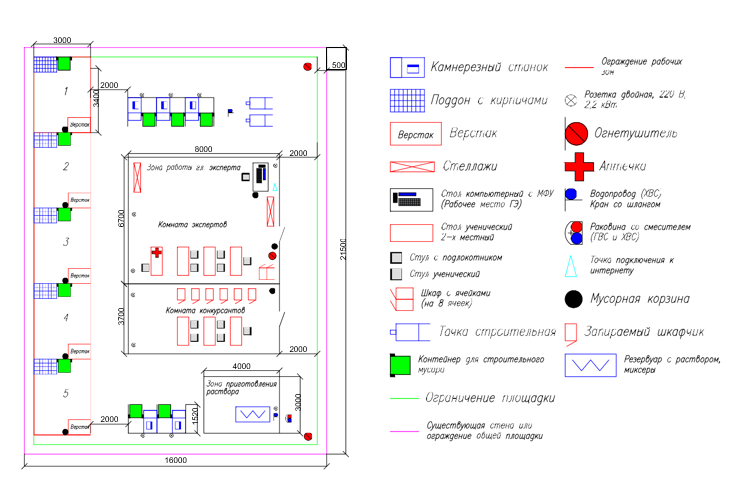    План застройки может иметь иную планировку, утвержденную главным экспертом площадки.   При выполнении конкурсного задания (инвариант) площадь рабочего места должен быть не менее 12м2, без установки в его пределах камнерезного станка и не менее 15 м2, если камнерезный станок установлен на рабочем месте.  При выполнении конкурсного задания из вариативной части площадь рабочего места увеличивается на: 1000 мм в одну из сторон.  Комната участников, комната экспертов, главного эксперта могут находиться в другом помещении, за пределами конкурсной площадки в шаговой доступности. Зона работы главного эксперта может размещаться как в отдельном помещении, так и в комнате экспертов.